107學年度第1學期【僑生-舊生註冊】注意事項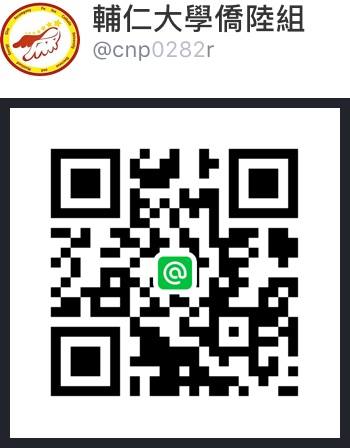 一、註冊程序：       (一)註冊時間：107年9月6日(星期四) 下午02:00~04:00    (二)註冊地點：舒德樓4F僑陸組辦公室    (三)自行先登入登錄學生資訊系統:建議先登入修改及維護自我資料以利節省使用電腦排隊時間盡快完成註冊流程    (四)攜帶下列文件至僑陸組註冊(如少應備文件導致無法註冊請自行負責)：                              1.各項繳費單收據(學雜費、健保費、游泳池費、住宿繳費單等等… )                                 2.學生證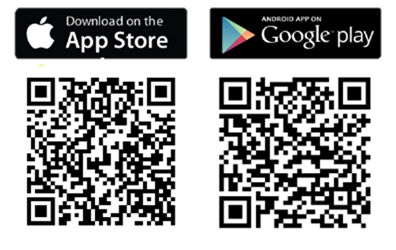                               3.居留證                           4.確認個人資料是否更新（個人通訊如有變更，務必更新，以供緊急聯絡之用，很重要！）  *掃描僑陸組Line【QRcode】&悠遊輔仁APP【QRcode】:重要活動訊息將由這兩個管道提供，請同學下載使用!(五)自行上網確認註冊狀況：1.【學雜費入口網】-自行上網至「學雜費入口網」(依下載繳費單程序)登入確認繳費狀態是否顯示『已銷帳』。2.【學籍電子註冊系統】-請自行上網至學校首頁→在校學生→登入「學生資訊入口網」→點選『學籍．註冊』項下「學籍電子註冊系統」，確認各項註冊是否已完成。※提醒：請上網至本校網站首頁→「重要連結」項下「1071註冊須知」下載「輔仁大學107學年度第1學期日間部學生註冊須知」，請詳細閱讀並於規  定期限完成應辦事項。※各項繳費單請自行連結至本校網站首頁→「重要連結」項下「學雜分費專區」→「繳費平台」項下「台新學雜費入口網」登入學號及密碼(舊生-統一證  號後六碼)下載列印各項繳費單。※健保費如有任何問題，請先詢問【僑陸組-東東學姐(02)2905-2661】※如【未繳交健保費用】學籍電子註冊系統中【僑陸組關卡】並不會通過，如9月25日(星期二)前未完成將依輔仁大學學則第九條：逾期無故未完  成註冊手續者，則令退學之規定辦理。※於9月25日前仍未完成補辦註冊者，依輔仁大學學則第九條：逾期無故未完成註冊手續者，即令退學之規定辦理。107學年度第1學期【僑生-舊生補註冊】注意事項一、補註冊程序：(一) 補註冊時間：107年9月7日(星期五) ~107年9月25日(星期四) 上午09:00~12:00、下午01:00~04:00    (二)註冊地點：舒德樓4F僑陸組辦公室  (三)繳費：於入境後盡快持繳費單至郵局或銀行繳交學雜費等相關費用。    (四)自行先登入登錄學生資訊系統:建議先登入修改及維護自我資料以利節省使用電腦排隊時間盡快完成註冊流程    (五)攜帶下列文件至僑陸組註冊(如少應備文件導致無法註冊請自行負責)：                              1.各項繳費單收據(學雜費、健保費、游泳池費、住宿繳費單等等… )                                2.學生證                              3.居留證                              4.確認個人資料是否更新（個人通訊如有變更，務必更新，以供緊急聯繫之用，很重要！）  *掃描僑陸組Line【QRcode】&悠遊輔仁APP【QRcode】:重要活動訊息將由這兩個管道提供，請同學下載使用! (六)自行上網確認註冊狀況：1.【學雜費入口網】-自行上網至「學雜費入口網」(依下載繳費單程序)登入確認繳費狀態是否顯示『已銷帳』。2.【學籍電子註冊系統】-請自行上網至學校首頁→在校學生→登入「學生資訊入口網」→點選『學籍．註冊』項下「學籍電子註冊系統」，確認各項註冊是否已完成。※提醒：請上網至本校網站首頁→「重要連結」項下「1071註冊須知」下載「輔仁大學107學年度第1學期日間部學生註冊須知」，請詳細閱讀並於規  規定期限完成應辦事項。※各項繳費單請自行連結至本校網站首頁→「重要連結」項下「學雜分費專區」→「繳費平台」項下「台新學雜費入口網」登入學號及密碼(舊生-統一  證號後六碼)下載列印各項繳費單。※健保費如有任何問題，請先詢問【僑陸組-東東學姐(02)2905-2661】※如【未繳交健保費用】學籍電子註冊系統中【僑陸組關卡】並不會通過，如9月25日(星期二)前未完成將依輔仁大學學則第九條：逾期無故未完 成註冊手續者，則令退學之規定辦理。※於9月25日前仍未完成補辦註冊者，依輔仁大學學則第九條：逾期無故未完成註冊手續者，即令退學之規定辦理。